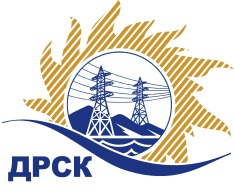 Акционерное Общество«Дальневосточная распределительная сетевая  компания»ПРОТОКОЛ № 170/УР-ВП по выбору победителя открытого электронного запроса предложений на право заключения договора на выполнение работ  «Бурение скважин и установка приставок Алданский РЭС» для нужд филиала АО «ДРСК» «Южно-Якутские электрические сети» (закупка 92 раздела 1.1. ГКПЗ 2017 г.)  ЕИС № 31604496857 (МСП)Форма голосования членов Закупочной комиссии: очно-заочная.ПРИСУТСТВОВАЛИ: 10 членов постоянно действующей Закупочной комиссии ОАО «ДРСК»  2-го уровня.ВОПРОСЫ, ВЫНОСИМЫЕ НА РАССМОТРЕНИЕ ЗАКУПОЧНОЙ КОМИССИИ: Об утверждении результатов процедуры переторжки.Об итоговой ранжировке заявок.О выборе победителя запроса предложений.РЕШИЛИ:По вопросу № 1Признать процедуру переторжки состоявшейсяУтвердить окончательные цены заявок участниковПо вопросу № 2Утвердить итоговую ранжировку заявокПо вопросу № 3 Планируемая стоимость закупки в соответствии с ГКПЗ: 1 038 836,58 руб., без учета НДС;   1 225 827,16 руб., с учетом НДС.Признать победителем запроса предложений на право заключения договора на выполнение «Бурение скважин и установка приставок Алданский РЭС» для нужд филиала АО «ДРСК» «Южно-Якутские электрические сети» участника, занявшего первое место в итоговой ранжировке по степени предпочтительности для заказчика: ИП "Кузовков В.Ю." (678900, Респ. Саха (Якутия), г. Алдан, ул. Кузнецова, д..37, кв. 7) на условиях: стоимость предложения 1 038 500,00 руб. (НДС не облагается). Условия оплаты: в течение 30 календарных дней с даты  подписания справки о стоимости выполненных работ КС-3 на основании счета, выставленного Подрядчиком. Срок выполнения работ: до 31 октября 2017 г. Гарантия на своевременное и качественное выполнение работ, а также на устранение дефектов, возникших по вине Подрядчика, в течение 24 месяцев с момента приемки выполненных работ. Гарантия на материальны и оборудование, поставляемые подрядчиком 24 месяца. Срок действия оферты до 05.04.2017Ответственный секретарь Закупочной комиссии 2 уровня  		                                                             М.Г.ЕлисееваЧувашова О.В.(416-2) 397-242г.  Благовещенск«31» января 2017№п/пНаименование Участника закупки и его адресОбщая цена заявки до переторжки, руб. Общая цена заявки после переторжки, руб. ИП "Кузовков В.Ю." (678900, Респ. Саха (Якутия), г. Алдан, ул. Кузнецова, д..37, кв. 7)1 038 500,00 руб. (НДС не облагается)Заявка не поступила2.ООО ЭК "Меркурий" (678900, Республика Саха (Якутия), г. Алдан, ул. Заортосалинская, д. 3)1 225 827,16 руб. (цена без НДС: 1 038 836,58 руб.)Заявка не поступилаМесто в итоговой ранжировкеНаименование и адрес участникаЦена заявки до переторжки, руб.Окончательная цена заявки, руб.1 местоИП "Кузовков В.Ю." (678900, Респ. Саха (Якутия), г. Алдан, ул. Кузнецова, д..37, кв. 7)1 038 500,00 руб. (НДС не облагается)1 038 500,00 руб. (НДС не облагается)2 местоООО ЭК "Меркурий" (678900, Республика Саха (Якутия), г. Алдан, ул. Заортосалинская, д. 3)1 225 827,16 руб. (цена без НДС: 1 038 836,58 руб.)1 225 827,16 руб. (цена без НДС: 1 038 836,58 руб.)